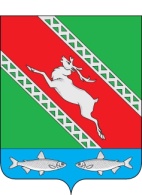 РОССИЙСКАЯ ФЕДЕРАЦИЯИРКУТСКАЯ ОБЛАСТЬАдминистрациямуниципального образования «Катангский район»ПОСТАНОВЛЕНИЕот 26 апреля 2023 года                          село Ербогачен                                                № 154 - пО введении режима функционирования «Повышенная готовность» для Катангского муниципального звена территориальной подсистемы единой государственной системы предупреждения и ликвидации чрезвычайных ситуаций Иркутской области на территории муниципального образования «Катангский район»В связи с угрозой подтопления территорий населенных пунктов сельских поселений Катангского района, в соответствии с Федеральным законом от 21 декабря 1994 года № 68-ФЗ «О защите населения и территорий от чрезвычайных ситуаций природного и техногенного характера», постановлением Правительства Российской Федерации от 30 декабря 2003 года № 794 «О единой государственной системе предупреждения и ликвидации чрезвычайных ситуаций», протоколом заседания комиссии по предупреждению и ликвидации чрезвычайных ситуаций и обеспечению пожарной безопасности муниципального образования «Катангский район» от 26 апреля 2023 года № 12, руководствуясь статьей 48 Устава муниципального образования «Катангский район», администрация муниципального образования «Катангский район»ПОСТАНОВЛЯЕТ:1. Ввести режим функционирования «Повышенная готовность» для Катангского муниципального звена территориальной подсистемы единой государственной системы предупреждения и ликвидации чрезвычайных ситуаций Иркутской области на территории муниципального образования «Катангский район» с 9 часов 30 минут 26 апреля 2023 года.2. Рекомендовать главам Преображенского, Подволошинского, Непского муниципальных образований осуществлять контроль за состоянием окружающей среды, прогнозирование развития возникших чрезвычайных ситуаций и их последствий:2.1. оповещать МКУ ЕДДС МО «Катангский район» о складывающейся обстановке;2.2. усилить работу по информированию населения в преддверие паводкоопасного периода;2.3. провести проверку мест сбора граждан для дальнейшего выдвижения на незатопляемые территории, определить маршруты передвижения, провести тренировки по сбору и оповещению граждан, провести инструктаж о необходимости сбора необходимых вещей для эвакуации;2.4. обеспечить контроль за состоянием вертолетных площадок;2.5. обеспечить готовность средств связи и оповещения населения;2.6. организовать подворовой обход населения, проживающего в зоне возможного подтопления (затопления) в населенных пунктах подверженных угрозе опасных гидрологических явлений, и довести до них маршруты эвакуации и места временного размещения. 2.7. на подтопляемых территориях продолжить работу по содействию заключения договоров администрации муниципального образования «Катангский район» с частными судоводителями;2.8. уточнить состав сил и средств, привлекаемых для ликвидации чрезвычайной ситуации.3. Администрации муниципального образования «Катангский район» продолжить работу по заключению договоров с частными судоводителями.4. Рекомендовать главе Непского муниципального образования, директору МБОУ СОШ с.Ербогачен подготовить пункты временного размещения. 5. Рекомендовать главному врачу ОГБУЗ «Катангская РБ» привести в готовность имеющиеся силы и средства для оказания помощи в случае необходимости.6. Рекомендовать директору МУП «Катангская ТЭК»:6.1. привести в готовность имеющееся силы и средства в подтопляемых населенных пунктах;6.2. обеспечить взаимообмен информацией о складывающей оперативной обстановке с МКУ ЕДДС МО «Катангский район».7. Рекомендовать начальнику пункта полиции (дислокация с. Ербогачен) МО МВД РФ «Киренский» рассмотреть вопрос, о возможности направления в населенные пункты подверженные весеннему паводку сотрудников для обеспечения неприкосновенности имущества и обеспечения правопорядка на период эвакуации населения.8. Данное постановление опубликовать в муниципальном вестнике муниципального образования «Катангский район» и на официальном сайте муниципального образования «Катангский район».9. Контроль исполнения настоящего постановления оставляю за собой.Мэр муниципальногообразования «Катангский район»                                                                         С. Ю. ЧонскийСписок рассылки:- в дело- 42 ПСЧ 1 ПСО ФПС ГПС ГУ МЧС России по Иркутской области- МКУ «ЕДДС МО «Катангский район»- ГО и ЧС администрации МО «Катангский район»- Преображенское муниципальное образование- Подволошинское муниципальное образования- Непское муниципальное образование- Ербогаченское муниципальное образование- Пункт полиции (дислокация с. Ербогачен) МО МВД РФ «Киренский»- Филиал «Аэропорт «Ербогачен» ООО «Аэропорт «Киренск»- Сервисный участок с.Ербогачен Иркутского филиала ПАО «Ростелеком»- ОГБУЗ «Катангская районная больница»- МУП «Катангская ТЭК»- МОО администрации МО «Катангский район»- Территориальное управление министерства лесного комплекса Иркутской области по Катангскому лесничеству- Ербогаченского участка ГИМС- Отдел надзорной деятельности и профилактической работы по Киренскому и Катангскому районам ГУ МЧС России по Иркутской области- Финансовое управление администрации муниципального образования «Катангский район»- Прокуратура Катангского районаОТВЕТСТВЕННЫЙ ЗА ИСПОЛНЕНИЕ ДОКУМЕНТА:СОГЛАСОВАНО:Инспектор сектора по гражданской обороне и чрезвычайным ситуациям администрации МО «Катангский район»Е. А. ЕмельяновИ.о. начальника юридического отделаадминистрации МО «Катангский район»И.о. начальника юридического отделаадминистрации МО «Катангский район»С. П. КабаковаС. П. КабаковаРуководителя аппаратаадминистрации МО «Катангский район»Руководителя аппаратаадминистрации МО «Катангский район»М.А. ЮрьеваМ.А. Юрьева